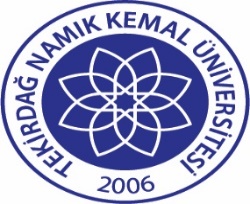 TNKÜ FEN BİLİMLERİ ENSTİTÜSÜ         ORGANİZASYON ŞEMASI Doküman No:EYS-OSM-009TNKÜ FEN BİLİMLERİ ENSTİTÜSÜ         ORGANİZASYON ŞEMASI Hazırlama Tarihi:10.11.2021TNKÜ FEN BİLİMLERİ ENSTİTÜSÜ         ORGANİZASYON ŞEMASI Revizyon Tarihi:--TNKÜ FEN BİLİMLERİ ENSTİTÜSÜ         ORGANİZASYON ŞEMASI Revizyon No:0TNKÜ FEN BİLİMLERİ ENSTİTÜSÜ         ORGANİZASYON ŞEMASI Toplam Sayfa Sayısı:1